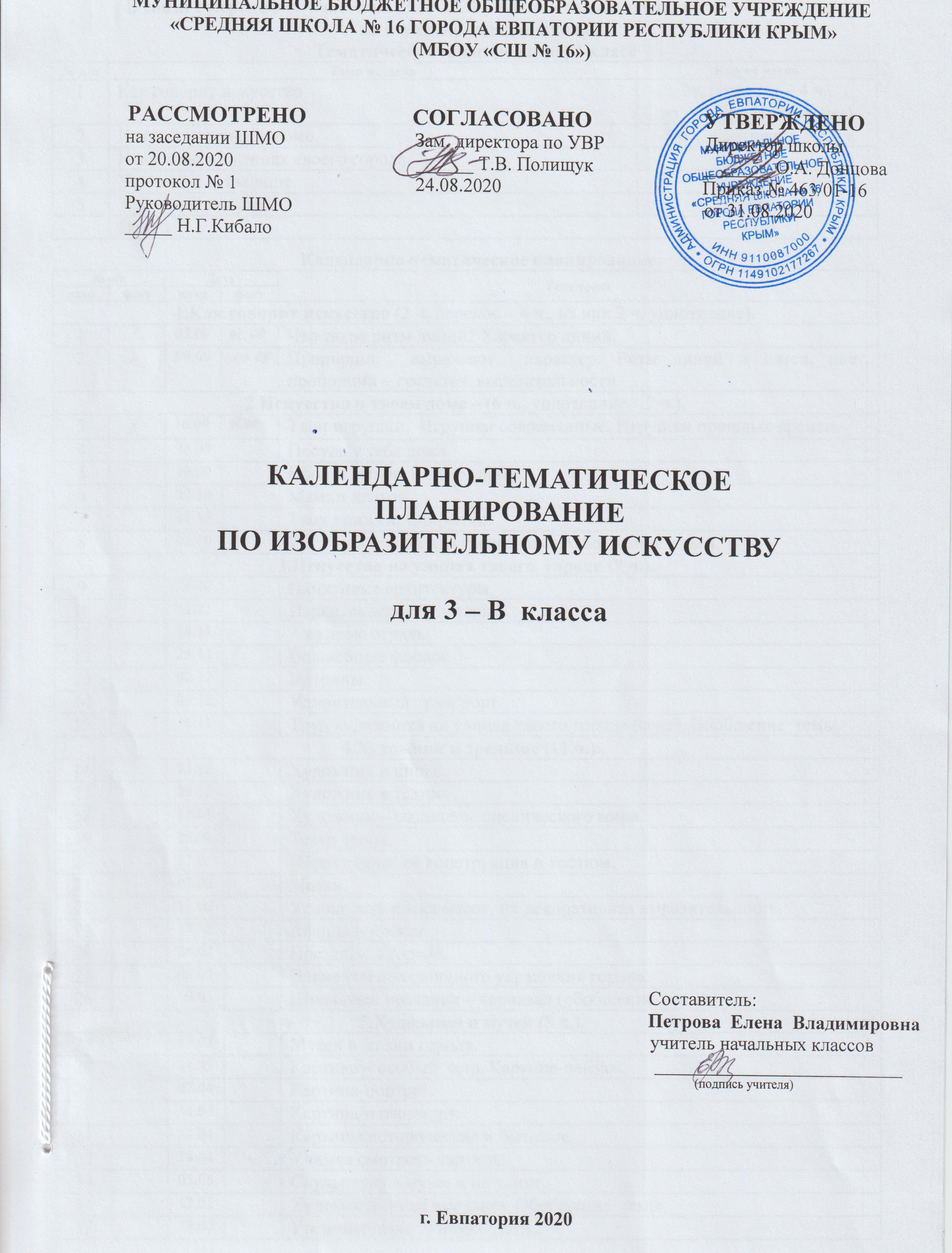 В связи с переносом 4 часов на 2020-2021 учебный год изменено количество часов на изучение отдельных тем.Тематическое планирование, 3 классКалендарно-тематическое планирование.№ п/пТема разделаКол-во часов1Как говорит искусство2ч. (перенос – 4 ч.,из них 2 ч. уплотнение)2Искусство в твоем доме.6 ч. (уплотнение – 2 ч.)3Искусство на улицах твоего города.7 ч4Художник и зрелище.11 ч5Художник и музей.8 чИтого 34 ч№ п/п№ п/пДатаДатаТема урокапланфактпланфактТема урока1.Как говорит искусство (2 ч, перенос – 4 ч., из них 2 ч. уплотнение).1.Как говорит искусство (2 ч, перенос – 4 ч., из них 2 ч. уплотнение).1.Как говорит искусство (2 ч, перенос – 4 ч., из них 2 ч. уплотнение).1.Как говорит искусство (2 ч, перенос – 4 ч., из них 2 ч. уплотнение).1.Как говорит искусство (2 ч, перенос – 4 ч., из них 2 ч. уплотнение).102.09Что такое ритм линий? Характер линий.209.09Пропорции  выражают  характер. Ритм линий и пятен, цвет, пропорции – средства  выразительности.2.Искусство в твоем доме – (6 ч., уплотнение – 2 ч.).2.Искусство в твоем доме – (6 ч., уплотнение – 2 ч.).2.Искусство в твоем доме – (6 ч., уплотнение – 2 ч.).2.Искусство в твоем доме – (6 ч., уплотнение – 2 ч.).2.Искусство в твоем доме – (6 ч., уплотнение – 2 ч.).316.09Твои игрушки.  Игрушки современные. Игрушки прошлых времен.423.09Посуда у тебя дома.530.09Обои и шторы в твоем доме.607.10Мамин платок.714.10Твои книжки. Открытки.821.10   Труд художника для твоего дома. Обобщение  темы.3.Искусство на улицах твоего  города (7 ч.).3.Искусство на улицах твоего  города (7 ч.).3.Искусство на улицах твоего  города (7 ч.).3.Искусство на улицах твоего  города (7 ч.).3.Искусство на улицах твоего  города (7 ч.).928.10Памятники архитектуры.1011.11Парки, скверы, бульвары.1118.11Ажурные ограды.1225.11Волшебные фонари.1302.12Витрины.1409.12Удивительный транспорт.1516.12Труд художника на улицах твоего города (села). Обобщение  темы.4.Художник и зрелище (11 ч.).4.Художник и зрелище (11 ч.).4.Художник и зрелище (11 ч.).4.Художник и зрелище (11 ч.).4.Художник и зрелище (11 ч.).1623.12Художник в цирке.1730.12Художник в театре.1813.01Художник – создатель  сценического мира.1920.01Театр кукол.2027.01Образ куклы, её конструкция и костюм.2103.02Маски.2210.02Условность языка масок, их декоративная выразительность.2317.02Афиша и плакат.2424.02Праздник в городе.2503.03Элементы праздничного украшения города.2610.03Школьный праздник – карнавал (обобщение темы).5.Художник и музей (8 ч.).5.Художник и музей (8 ч.).5.Художник и музей (8 ч.).5.Художник и музей (8 ч.).5.Художник и музей (8 ч.).2717.03Музеи в жизни города.2831.03Картина – особый  мир. Картина-пейзаж.2907.04Картина-портрет.3014.04Картина-натюрморт.3121.04Картины исторические и бытовые.3228.04Учимся смотреть картины.3305.05Скульптура в музее и на улице.3412.05Художественная выставка. Обобщение  темы.3519.05Урок-выставка «Рисуют дети…»